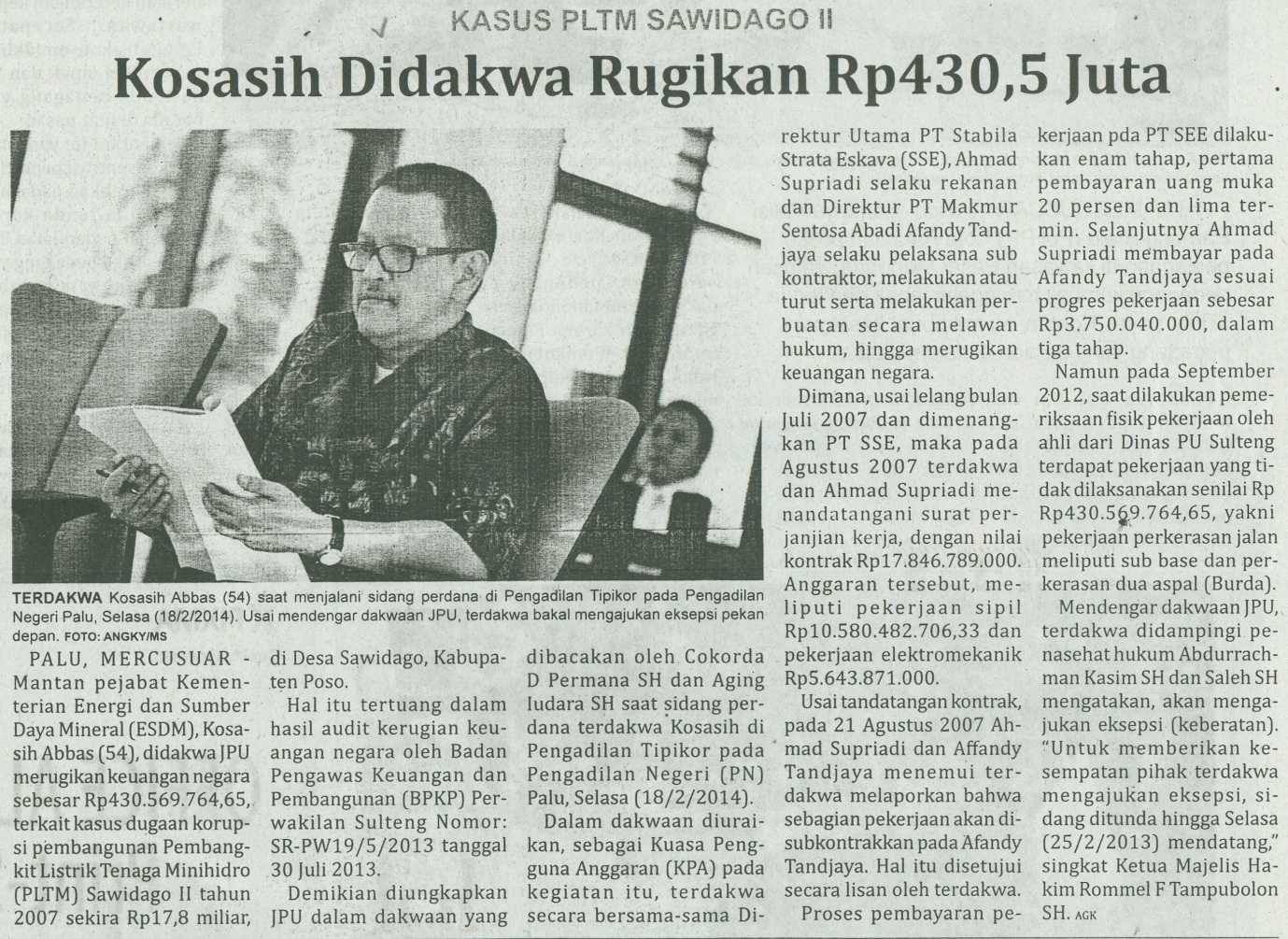 Harian    	:MercusuarKasubaudSulteng IIHari, tanggal:Rabu, 19 Februari 2014KasubaudSulteng IIKeterangan:Halaman  06 Kolom 09-14KasubaudSulteng IIEntitas:Kabupaten PosoKasubaudSulteng II